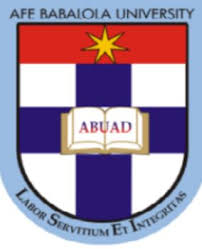 NAME: BELLO MOYONINUOLUWA ESTHERMAT. NO: 19/MHS02/035COURSE TITLE:COURSE CODE:ASSIGNMENT TITLE: WRITE A REPORT,OF NOT MORE THAN TWO PAGES,ON THE CORONA VIRUS PANDEMIC AND THE EFFECTS OF THE LOCKDOWN AND RESTRICTION OF MOVEMENT ON NIGERIANS.WHAT IS CORONA VIRUS?   Corona viruses are a group of related viruses that cause diseases in mammals and birds. In humans, corona viruses cause respiratory tract infections that can range from mild to lethal. Basic protective measures against the new coronavirusStay aware of the latest information on the COVID-19 outbreak, available on the WHO website and through your national and local public health authority. Most people who become infected experience mild illness and recover, but it can be more severe for others. Take care of your health and protect others by doing the following:Wash your hands frequently Regularly and thoroughly clean your hands with an alcohol-based hand rub or                  wash them with soap and water.Why? Washing your hands with soap and water or using alcohol-based hand rub kills viruses that may be on your hands.Maintain social distancing Maintain at least 1 metre (3 feet) distance between yourself and anyone who     is coughing or sneezing.Why? When someone coughs or sneezes they spray small liquid droplets from their nose or mouth which may contain virus. If you are too close, you can breathe in the droplets, including the COVID-19 virus if the person coughing has the disease.Avoid touching eyes, nose and mouthWhy? Hands touch many surfaces and can pick up viruses. Once contaminated, hands can transfer the virus to your eyes, nose or mouth. From there, the virus can enter your body and can make you sick.Practice respiratory hygieneMake sure you, and the people around you, follow good respiratory hygiene. This means covering your mouth and nose with your bent elbow or tissue when you cough or sneeze. Then dispose of the used tissue immediately.Why? Droplets spread virus. By following good respiratory hygiene you protect the people around you from viruses such as cold, flu and COVID-19.If you have fever, cough and difficulty breathing, seek medical care earlyStay home if you feel unwell. If you have a fever, cough and difficulty breathing, seek medical attention and call in advance. Follow the directions of your local health authority.Why? National and local authorities will have the most up to date information on the situation in your area. Calling in advance will allow your health care provider to quickly direct you to the right health facility. This will also protect you and help prevent spread of viruses and other infections.Stay informed and follow advice given by your healthcare providerStay informed on the latest developments about COVID-19. Follow advice given by your healthcare provider, your national and local public health authority or your employer on how to protect yourself and others from COVID-19.Why? National and local authorities will have the most up to date information on whether COVID-19 is spreading in your area. They are best placed to advise on what people in your area should be doing to protect themselves.CORONA VIRUS PANDEMICSThe coronavirus disease (COVID-19) has been identified as the cause of an outbreak of respiratory illness in Wuhan, Hubei Province, China beginning in December 2019. On 31 December 2019, a cluster of pneumonia cases of unknown aetiology was reported in Wuhan, Hubei Province, China. On 9 January 2020, China CDC reported a novel coronavirus as the causative agent of this outbreak, which is phylogenetically in the SARS-CoV clade. The disease associated with the virus is referred to as novel coronavirus disease 2019 (COVID-19). As of 11 March 2020, 118 598 cases of COVID-19 were reported worldwide by more than 100 countries. Since late February, the majority of cases reported are from outside China, with an increasing majority of these reported from EU/EEA countries and the UK. The Director General of the World Health Organization declared COVID-19 a global pandemic on 11 March 2020. All EU/EEA countries and the UK are affected, reporting a total of 17 413 cases as of 11 March. Seven hundred and eleven cases reported by EU/EEA countries and the UK have died. Italy represents 58% of the cases (n=10 149) and 88% of the fatalities (n=631). The current pace of the increase in cases in the EU/EEA and the UK mirrors trends seen in China in January-early February and trends seen in Italy in mid-February. In the current situation where COVID-19 is rapidly spreading worldwide and the number of cases in Europe is rising with increasing pace in several affected areas, there is a need for immediate targeted action. The speed with which COVID-19 can cause nationally incapacitating epidemics once transmission within the community is established, indicates that in a few weeks or even days, it is likely that similar situations to those seen in China and Italy may be seen in other EU/EEA countries or the UK. There are no vaccines available and there is little evidence on the effectiveness of potential therapeutic agents. In addition, there is presumably no pre-existing immunity in the population against the new coronavirus and everyone in the population is assumed to be susceptible. Clinical presentations of COVID-19 range from no symptoms (asymptomatic) to severe pneumonia; severe disease can lead to death. While the majority of cases (80%) are milder respiratory infections and pneumonias, severe illness and death is more common among the elderly with other chronic underlying conditions, with these risk groups accounting for the majority of severe disease and fatalities to date. The risk of severe disease associated with COVID-19 infection for people in the EU/EEA and UK is currently considered moderate for the general population and high for older adults and individuals with chronic underlying conditions, based on the probability of community transmission and the impact of the disease.EFFECTS OF THE LOCKDOWN AND RESTRICTION ON NIGERIANS.The fall in household consumption in Nigeria will stem from ;1) Partial (or full) restrictions on movement, thus causing consumers to spend primarily on essential goods and services.2) Low expectations of future income, particularly by workers in the gig economy that are engaged on a short-term/contract basis, as well as the working poor in the informal economy.3) The erosion of wealth and expected wealth as a result of the decline in assets such as stocks and home equity. The federal government has imposed a lockdown in Lagos and Ogun states as well as Abuja (which have the highest number of corona virus cases combined). Sub national governments have quickly followed suit by imposing lockdowns in their states. Nigeria has a burgeoning gig economy as well as a large informal sector, which contributes 65 percent of its economic output. Movement restrictions have not only reduced the consumption of nonessential commodities in general, but have affected the income-generating capacity of these groups, thus reducing their consumption expenditure.